2011- Message- OL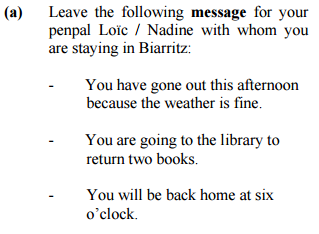 lundi, 2 heuresCher Loic,Je te laisse ce petit mot pour te dire que j’ai quitté la maison cet après-midi. Il fait beau.Je vais à la bibliothèque. J’espère retourner deux livres.Je vais retourner à la maison à six heures. Je vais faire la cuisine.À bientôt,Pierre.